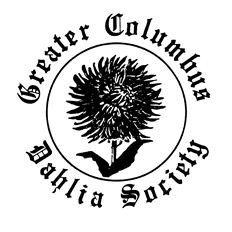 56thDAHLIA SHOWSeptember 3 & 4, 2022Open to Public:Saturday 1 PM to 5 PMSunday 1 PM to 4 PMJudging – Saturday 10 to 1 PMShow CommitteeCO-CHAIRPERSONS…….…………………Peg Van Scyoc                                                                      Gil GrahamJUDGES & CLERKS…………………….………Dick WestfallSECRETARY……………………………………………..Phil HidyPUBLICITY……………………………………….….Gil Graham                                                           Jeff & Linda LaineCLASSIFICATION, ADS BENCH EVALUATION,                                                                   CLASS ORGANIZER………………………………….Ken ReddSHOW SETUP & TEAR DOWN… All Society MembersSHOW SCHEDULE……………………………………Phil HidyPHOTOGRAPHY………………..………….….Karen English   				    	   Jeff & Linda LaineWEBSITE.……………………………….… Jeff & Linda LaineSTATISTICIAN………………………………………….Phil Hidy      REFRESHMENTS………………………………Karen Hanson      EVENT COORDINATOR…………………..Lilly Ann SeipelDear Members, Exhibitors and Friends:Join us on Saturday and Sunday, September 3 & 4, 2022 at the YMCA gymnasium in Marysville, Ohio for our 56th  show. The gymnasium will be accessible for setup after 5:30 pm Friday evening until 11 pm and 6 am until 9 am Saturday morning. All entries must be in place by 10:00 am, and in addition the set-up area must be cleaned before patrons enter the gymnasium.This year we have three “Special Award” categories.Exhibitors may enter multiple entries in any of theseCategories.  The “Special Award” is listed the end of the Honor Table listing in the booklet.See you there!		Show Chairpersons		Peg Van Scyoc & Gil Graham This year, gold awards will be paid $10.00GENERAL SHOW RULESAll exhibitors must register.  Entry tag(s) can be obtained at the registration desk.  All information must be recorded and the entry tag properly folded, sealed and firmly attached to the exhibit.  No exhibitors’ number will be used.All specimen blooms, except seedlings, must be grown by exhibitor.  A person other than the grower may enter seedling blooms in seedling classes only.No entry fee will be charged.All entries become the property of the show management for the duration of the show and may not be removed except by direction and consent of the Show Committee.The Show Committee reserves the right to remove from display any unworthy exhibit or bloom which detracts from the show.Neither the Show Committee and its representatives nor the YMCA and its management shall be responsible for loss or damage to exhibits, containers, personal property or for injuries sustained by exhibitors or visitors.The Show Committee will furnish containers for all single and three (3) bloom entries.  Exhibitors should furnish suitable containers for all other multiple bloom entries.  The use of artificial color or any support above the container except wedges on specimen blooms is prohibited and will result in disqualification.An exhibitor may enter a seeding in regular show competition if grown by the exhibitor.  The seedling entry must be submitted to the Classification Committee for a class number.  The seedling entry must carry a number or name for variety identification as outlined by the American Dahlia Society.All dahlias will be entered and judged in accordance with the current ADS Classification and Handbook of Dahlias.  Varieties not listed In the handbook or present edition of the composite listing shall be referred to the Classification Committee prior to judging.  Such entries must be given classification designation by the Classification Committee.  After being classified, entry should be properly placed by the exhibitor.Entries must be placed on the proper exhibit table before 10:00 AM Saturday.  Those that are not in place by that time will not be judged.  Proper placement is the responsibility of each exhibitor.The Judging team and Show Committee may disqualify any and all entries of an exhibitor showing unsportsmanlike conduct.Judges must not participate in judging of their own entries.Awards can be withheld in any class or section if the blooms are deemed unworthy.The Judge’s decision will be final, unless the Show Committee requests a re-judging.  Any protests concerning requests for re-judging must be lodged with the Show Committee within 30 minutes after the close of judging of the entry in question.All blooms should have proper balance of foliage and proper stem length in relation to bloom size.  Blooms must have at least one set of leaves above the container.  Largest bloom and smallest bloom will be chosen from full double, blue ribbon winners.  Size will be determined by measuring extreme diameter and multiplying by average depth.  When judging miniatures, miniature balls, and poms, the judges should reward diminutiveness.The Best of Show entry will be selected from all single bloom entries on the Honor Table excluding: the ADS Seedling Bench Winner, the first and second year seedling class winners, the largest bloom and the smallest bloom winners.A hill of dahlias is a plant regardless of the number of shoots growing directly from the ground.  If planting is done with two plants to a stake it counts as two hills and not one.Additional rules, regulations and explanations will be found in each section.  Please read and follow these carefully.SECTION I – NOVICE / NEW GROWERA new grower is an exhibitor who has grown and shown dahlias for no more than three (3) years.  Exhibitors may have as many entries in each class as desired.  Exhibitors in this section have no limits on the number of hills grown.  Entries may be exhibited in any or all classes 0001 thru 9715.Class:	N/NG-AA		1 bloom, any form, any color	N/NG-A		1 bloom, any form, any colorFrom blues, select 1 gold for Honor Table.	N/NG-B		1 bloom, any form, any color	N/NG-BB		1 bloom, any form, any colorFrom blues, select 1 gold for Honor Table.	N/NG-M		1 bloom, any form, any color	N/NG-BA		1 bloom, any color	N/NG-MB		1 bloom, any color	N/NG-P		1 bloom, any color	N/NG-Other types	1 bloom, any colorFrom blues, select 1 gold for Honor Table.Honor Table winner will also receive a 1 yearGCDS membership.SECTION II – SMALL GROWER		- AA, A, B, BB size bloomsA small grower is an exhibitor growing 1 to 125 hills of AA, A, B and BB size dahlias.  Single bloom entries may be exhibited in any or all classes 0001 thru 3515.  Small growers are limited to exhibiting in Section II only.  All other classifications (4001 – 9715) must be entered in Section IV thru IX.  An exhibitor who qualifies for Section II may move up to Section III providing all entries of classes 0001 thru 3515 is entered in Section III.From blues in each form, select 1 gold award.From golds select best FD & ID forms for Honor Table.From golds select best SC, C, IC, LC forms for Honor Table.SECTION III – LARGE GROWER		- AA, A, B, BB size bloomsA large grower is an exhibitor growing 126 hills or more of AA, A, B, BB dahlias.  Entries may be exhibited in any or all classes 0001 thru 3515.  All other classification (4001-9715) must be entered in Section IV thru IX.From blues in each form, select 1 gold award.From golds select best FD & ID forms for Honor Table.From golds select best SC, C, IC, LC forms for Honor Table.SECTION IV – OPEN TO ALL- M, MC, Ba, MB, Pom, WL, ST, NX single blooms		Miniature – classes 4001 – 4515From blues in each form, select 1 gold award.From golds, select best for Honor Table.	Micro – classes 5001 – 9515From blues, select 1 gold for the Honor Table.		Ball – classes 6001 – 6015From blues, select 1 gold for the Honor Table.		Miniature Ball – classes 6101 – 6115From blues, select 1 gold for the Honor Table.		Poms - classes 6201 – 6215From blues, select 1 gold for the Honor Table.Stellar – classes 7001 – 7015From blues, select 1 gold for the Honor Table.		Waterlily – classes 7301 – 7315From blues, select 1 gold for the Honor Table.		Novelty Double Center – classes 7601 – 7615From blues, select 1 gold for the Honor Table.SECTION V – OPEN TO ALL PE, AN, NO, CO, O, OT, S, MS		Peony – classes 8001 – 8015From blues, select 1 gold for the Honor Table.	Anemone – classes 8201 – 8215From blues, select 1 gold for the Honor Table.		Novelty Open – classes 8601 – 8615From blues, select 1 gold for the Honor Table.	Collarette – classes 9001 – 9015From blues, select 1 gold for the Honor Table.	Orchid – classes 9201 - 9215From blues, select 1 gold for the Honor Table.	Orchette – classes 9401 – 9415From blues, select 1 gold for the Honor Table.	Single – classes 9601 – 9615From blues, select 1 gold for the Honor Table.		Mignon Single – classes 9701 – 9715From blues, select 1 gold for the Honor Table.SECTION VI – Open to All – THREE BLOOMSThree blooms of one variety in a single container.	Class AA blooms	0001 – 0515Class A blooms	1001 – 1515Class B blooms	2001 – 2515Class BB blooms	3001 – 3515From blues in classes 0001-3515, select 1 gold for Honor Table.Class M blooms	4001 – 4515Class MC blooms	5001 - 5515Class Ba blooms	6001 – 6015Class MB blooms	6101 – 6115Class Pom blooms	6201 – 6215Class WL blooms	7301 – 7315	Class Other Types	7001 - 7015 & 7601-9715From blues in classes 4001-9715, select 1 gold for Honor Table.SECTION VII – Open to All – MULTIPLE BLOOMS	Class 1:   3 blooms – same size, 3 varieties	Class 2:   5 blooms – same variety	Class 3:   9 or more blooms – same varietyFrom blues, select 1 gold for Honor Table.SECTION VIII – Open to All– Multiple FormationsExhibit three (3) of the six (6) formations (formal decorative, informal decorative, semi-cactus, cactus, incurved cactus and laciniated) in a single container.	Class 1 – AA and/or A blooms	Class 2 – B blooms	Class 3 – BB and/or M bloomsFrom blues, select 1 gold for the Honor Table.SECTION IX – Open to All – SPECIMEN BASKETExhibitor must furnish their own container and the basket must have an attached overhead handle.  Entry must be arranged entirely by the exhibitor.  (Judging criteria as given in Cook’s Manual)Best entry to Honor TableSECTION X –Open to All– 1st & 2nd Year SeedlingsClass 1 – One bloom of first year seedling grown from seed sown this year.Class 2 – One bloom of second year seedling grown from seed sown last year.Blue ribbons only.  Judges will award as many blue ribbons as deemed necessary.SECTION XI – A.D.S. Seedling Bench EvaluationThis section is open to dahlias grown from seed sown two or more years ago and not yet offered for sale.  This section is offered in cooperation with the American Dahlia Society.  Show officials and exhibitors must read and adhere to the rules for entries and judging as printed in the latest edition of the ADS Classification and Handbook of Dahlias.  Three blooms are required and must be staged in a single container.Each entry scoring 85.0 or more points shall receive an A.D.S. Seedling Award Ribbon.  The entry with the highest average of all varieties scoring over 85.0 points shall receive the A.D.S. Achievement Award Ribbon and taken to its place on the Honor Table.SECTION XII – Open Artistic ArrangementsExhibitors permitted only one entry per class.Exhibits must be arranged and staged by the exhibitor; however flowers or other plant material used may have been grown by others.Dahlias must predominate the arrangement. Other flowers and plant material may be used with the exception of artificial or painted fresh material.  Dried or treated dry material is permissible along with accessories.Containers and other properties used must be furnished by the exhibitor.  Neither the Show Committee nor the YMCA will be responsible for any loss, damage or breakage.  Please place name and address on container bottom.All entries must be in place by 10:00 AM Saturday and cannot be removed until the show closes on Sunday.  The exhibitor or his agent will be responsible for prompt removal at Sunday’s closing time.The scale of judging points will be:POINT SCALE:Design			20Originality		20Interpretation		20Condition		20Color Harmony	20		           100Open Artistic ArrangementsDahlias are Bloomin’ Amazing!!Entrants may furnish their own backdrop or use one provided.  Please note that the display table space allotted per arrangement is 33” by 33”.AR1:	Designers Choice	Any design typeAR2:	A Rythmic DesignAR3:	A Creative design 	Using woodAR4:	Creative Design	Using metalNote: All arrangements may use any container.From Blues, select “Best of Show Design”.Section XIII – Photography – OPEN TO ALLEntries must be submitted no later than August 25, 2022.  Entries must be 5” x 7” matted on black card stock, 1 inch edge around the picture.  No previously entered photos are to be used.  Your Name and Class should be clearly written on the back of the cardstock matting and mailed in a manila envelope to:  Phil Hidy291 Weymouth LaneColumbus, OH  43228-1392All photos may be digitally sharpened and have adjustments to brightness or contrast.Limit of 2 photos per class, per person.CLASS A – Child with Dahlias (or a Dahlia)CLASS B – A Single DahliaCLASS C – A Dahlia or Dahlias with Wildlife(i.e.: birds/insects/deer/frog) Not domestic petsCLASS D – Dahlias in a Vase$10 Award for winner of each class$25 Award for best overall photoABBREVIATIONSAN 	Anemone-floweredBA	BallC	Straight CactusCO	CollaretteFD	Formal DecorativeIC	Incurved CactusID 	Informal DecorativeLC	LaciniatedMB	Miniature BallMC	MicroMS	Mignon SingleNO	Novelty Open (Disc) CenterNX	Novelty Double CenterO	Orchid-floweringOT	OrchetteP	PomponPE	Peony-floweredS	SingleSC	Semi-CactusST	StellarWL	WaterlilyKEY TO 4-DIGIT CLASS NUMBERS                 Table 1					Table 2Sized Dahlias				Other FormsSize      1st#      	Form    2nd#			Form    1st 2nd #’sAA           0  	FD	0      			BA	60A 	1      	ID	1       			MB	61B	2	SC	2			P	62BB	3	C	3			ST	70M	4	IC	4			MST 	71MC	5	LC	5			WL	73						MWL	74		           TABLE 3					NX	76COLOR	          LAST 2#’S				MNX	77		White		01				PE	80Yellow		02				MPE	81Orange		03				AN	82Pink		04				MAN	83Dark Pink	05				NO	86Red		06				MNO	87		Dark Red	07				CO	90		Lavender	08				MCO	91Purple/Black	09				O	92Light Blend	10				MO	93Bronze		11				OT	94Flame		12				MOT	95Dark Blend	13				S	96Variegated	14				MS	97Bicolor		15	Table 1 is for Sized Dahlias.  The Left portion of the table shows the Size and corresponding 1st digit.  The Right side shows the Form and the corresponding 2nd digit.Table 2 is for Other Forms. Because there is no size involved, eachForm has its own corresponding 2 digits.Table 3 is for Color.  This table is used in conjunction with Table 1 or Table 2.HONOR TABLEAll Honor Table entries are awarded $25Best Novice/New Grower – AA/A         Best Novice/New Grower – B/BB                    Best Novice/New Grower – other forms       Best Novice/New Grower – Trophy & Cash AwardBest Small Grower AA – FD,ID,SC,C,IC,LCBest Small Grower A – FD,ID,SC,C,IC,LCBest Small Grower B – FD,ID,SC,C,IC,LC       
Best Small Grower BB – FD,ID,SC,C,IC,LC    Best Large Grower AA – FD,ID,SC,C,IC,LC    Best Large Grower A – FD,ID,SC,C,IC,LCBest Large Grower B – FD,ID,SC,C,IC,LCBest Large Grower BB – FD,ID,SC,C,IC,LC Best Miniature – single bloom (all forms)Best Micro – single bloom (all classes)Best Ball                                                          Best Miniature Ball                                         Best Pompon – single bloomBest WaterlilyBest StellarBest Novelty Double CenterBest PeonyBest AnemoneBest Novelty Open                                               Best CollaretteBest OrchidBest OrchetteBest SingleBest Mignon SingleBest Three Blooms – AA, ABest Three Blooms – B, BB                          Best Three Blooms – M, MC, BA, MB,                                      P, WL, ST, NX   Best Three Blooms – PE, AN, NO, CO, O,                                      OT, S, MSBest Multiple Blooms        SECT VIIBest Multiple Formation       SECT VIIIBest Basket        SECT IXBest ADS Seedling Bench Evaluation       SECT XIBest Artistic Arrangement       SECT XII   Award is $50Best Photography 	SECT XIII					   Award is $25												       [from Single Bloom on Honor Table]Best AA – Award $25Best A – Award $25Best B – Award $25Best BB – Award $25(Selected from ALL Sections)Smallest Bloom – Award $25  (must be Blue Ribbon Winner)Largest Bloom - Award $25  (must be Blue Ribbon Winner)* * * * * * * * * * * [from Single Bloom on Honor Table]King of Show – AA,A,B  = Award $200Queen of Show – BB,M,MC,BA,MB,P,WL,ST,NX                                          = Award $150Princess of Show – PE,AN,NO,CO,OR,OT,S,MS                                        = Award $100Grand Champion = Award $100      (selected from King and Queen only)ALL Special Awards are “OPEN TO ALL”(Selected from ALL Sections)Special Award - $150 - Best Zorro		-  single bloom		-  in memory of Wilbur Seipel		-  sponsored by Lilly Ann SeipelSpecial Award - $150 	- Best Marcella Louise		- single bloom		- sponsored by Jim ChueySpecial Award - $150 - Best Carl		- single bloom		- sponsored by Jim ChueyDIRECTIONS:The facilities are easy to reach by taking the US Route 36 exit off of US Route 33 and going west toward downtown for about two blocks and turning south (left) (Colemans Crossing Blvd.) at the traffic light.You will see signs for dropping off blooms.Motels and restaurants are all located within a half-mile of the show facilities on the eastern edge of Marysville on State Route 36.	YMCA	1150 Charles LaneMarysville, OH  43040For other information please call:  Peg Van Scyoc – (614) 890-1562		      -  or –     Gil Graham – (614) 832-3512